St. Anne’s CE Primary and Nursery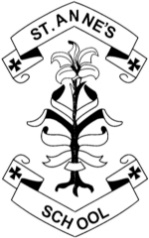 Community CoordinatorJob Description Spiritual Lead- key responsibilitiesTo maintain the outstanding distinctiveness and effectiveness of St Anne’s as a C of E schoolTo ensure that the central, shared Christian vision which permeates all areas and underpins learners’ high achievement and exceptional behaviour drives the strategic direction of St Anne’s as a Church school.To lead, develop and strengthen the impact of whole school worship.To plan, record and evaluate the scope of worship and to monitor and support teaching staff accordingly.To provide resources and support for worship and class time reflections on a weekly basis and for other significant events in the life of the school.To ensure that church seasons are publicly and creatively celebrated within the life of the school and closely link with the local Church where possible.To work closely with St Andrew’s and St Anne’s Church and the wider Christian community by maintaining existing links and seeking to enhance these opportunities further.To reach out to other denominations in the area to ensure children receive a broad, varied and positive Christian experience.To link with the Durham Diocese and to be aware of opportunities within the DioceseTo maintain the central prayer areas and the Christian focal points in classrooms.To develop the prayer life of the school and to ensure that this is an integral and natural part, resulting in an enriched spirituality across the whole community.To enable the school to be a flexible space for worship, creativity and learning. To work closely with the RE Coordinator to ensure the continued high status of RE enhances the school’s Christian distinctiveness.To manage the Chaplain's budget. Pastoral Care- key responsibilitiesTo contribute to the development of pastoral systems which reflect Christian principles. To offer a distinctive Christian presence to the pastoral care of the whole school community, relating with sensitivity to those of other faiths or none.To undertake a variety of pastoral duties relating to the school community, by developing and maintaining effective relationships with all children and their families.To be available to offer a range of support to pupils and staff as appropriate.To act as key focal point for pupils needing additional care, guidance and support and those going through complex key transition stages in their lives.To provide a complementary support service to extend existing provision, bridging learning and pastoral support for children and those engaged with them, to remove barriers, enhance participation and encourage social inclusion.To offer support to the school SENDco for vulnerable children and their families, contributing to in-house systems for recording evidence and lines of communication related to them.To liaise with other agencies as part of a multi-agency team, working within an extended range of networks and partnerships to broker support and improve the quality of services to all children.To be an integral part of the designated safeguarding team in school.Support for SMSC/PSHE via community links- key responsibilitiesTo support the development and implementation of a comprehensive programme of social, moral, spiritual and cultural learning (SMSC)To engage fully in the tracking and recording of SMSC evidence in school. As coordinator, to lead and monitor the effectiveness of the PSHE curriculum and ensure the policy is fully implemented.To strengthen opportunities for the existing pupil voice groups, including the Junior Management Team, on a range of issues.To support the pupil voice groups in working towards appropriate awards in relation to SMSC/PSHE i.e. investing in Children status, maintaining BIG anti-bullying accreditation, Archbishop of York Young Leaders, Fairtrade Award.To encourage, promote and support pupils in participating in charity and fundraising events.To ensure the school is positively established with parents and the wider community, through the development of effective communication strategies.To ensure the school plays a constructive role in the life of the local community by drawing on the nature and resources of that community.To develop an awareness within pupils to live confidently in a multicultural/multi-religious society, as a cohesive community.